Project report1. Where is the material used? 2. How does the material improve the health situation for local people?3. What is the average length of stay of a patient? (to be filled in by hospitals only)4. Testimonials: Please describe in 1-2 sentences how the medical equipment from Switzerland has specifically helped. Ideal would be a testimonial from:- Physician / doctor or nurse / nurse.- Adult patient - Child patientExample: "I love the new mattress because now I don't have to lie on the floor in the hospital anymore". (Jérémie, 8 years, hospital Somalia, was sick with cholera).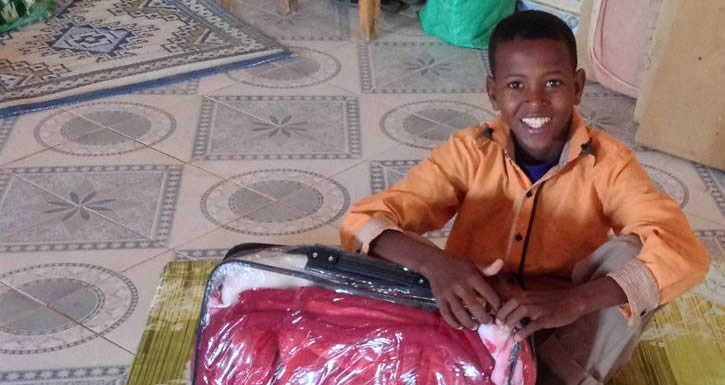 (please send pictures in high resolution separately!)5. Was the delivery of the relief goods reported in the media? Was the receiving institution upgraded in the public's perception?6. What did not go so well in terms of the delivery of relief supplies? What should be improved?Declaration of consent / data protection:We hereby declare that the above-mentioned persons and institutions agree to the publication (will be published on: www.https://www.aide-assistance.ch/ social media like facebook, instagram, LinkedIn and twitter) of the data and images mentioned in this report.Place, date Signature / stampThank you very much for filling out the form!Please send the completed report with photos to: info@aide-assistance.ch andandreas.link@aide-assistance.ch	 Date of arrival at the recipient: Recipient country: Region / Town: Institution: Contact person for queries:Mail address contact person: